EESTI JUDOLIIDU DAN-EKSAMIprotokoll nr.3330.aprill 2017.a. VinnisVastavalt kalenderplaanile toimus EJL DAN-kolleegiumi korraline DAN-eksam 30.aprillil 2017 aastal Vinni Spordikompleksis (Sõpruse 16, Vinni alevik)) Baruto dojos. Eksami aitas läbi viia Spordiklubi Sakura. 18-st taotluse esitanud judokast ilmus eksamile 16. Eksami sooritasid täies ulatuses 14.Eksamile ei jõudnud: 1.kyu taotlejad Mark Altosar ja Nikolai Postulenko (mõlemad Budolinn), Puudumise põhjusest nad ette ei teatanudEksamikomisjon koosseisus: Tõnu Lume (7.DAN), Riho Rannikmaa (6.DAN), Dmitri Budõlin (5.DAN) Jevgeni Tsiklini (5.DAN), Toni Eylandt (4.DAN) ja Jüri Salupere (3.DAN) omistas eksamitulemuste põhjal vööastmed järgmistele judokatele:B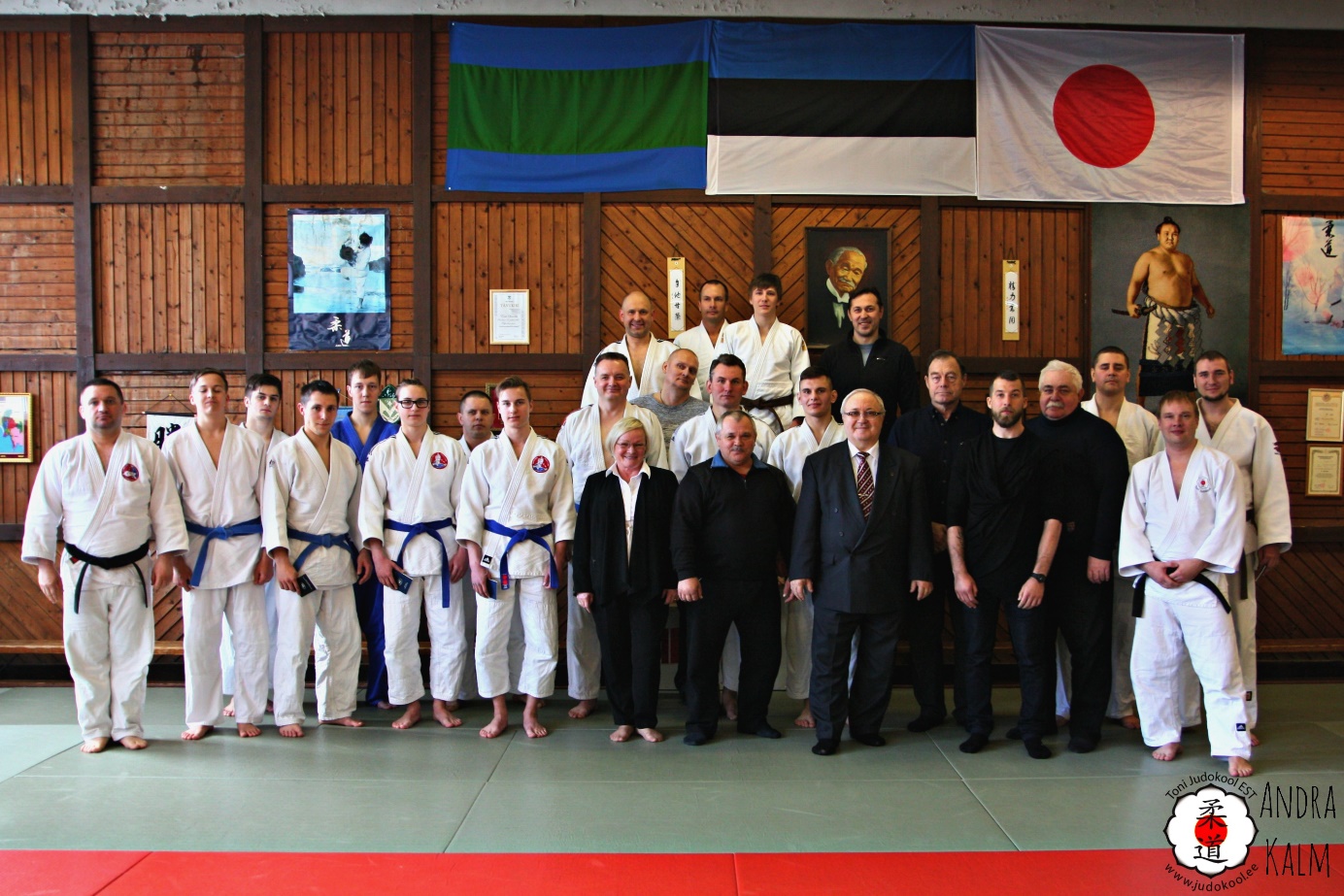 I kyu									TEST	         WAZA     KOONDKASEPUU, Raivo	19.06.1969	5983	Mikata		20p	5	5	5MALTSEV, Rain		12.01.1994	5984	Mikata		19p	5-	5-	5-TKATŠENKO, Jevgeni	17.08.2000	4727	Budolinn	20p	5	4	4+TKATŠENKO, Vladimir	17.08.2000	4728	Budolinn	19p	5-	5	5TŠEBURAHHOV, Ilja	29.05.1999	4946	M-Dojo		19p	5-	5	5Stever BARBO (Mikata) ei suutnud praktika (waza) eksamit nõuetekohaselt sooritada ja peab eksamit kordama sügisel.I DANKALM, Keio		28.12.1989	4838	Toni Judokool	19p	5-	4-	4PEREŽOGIN, Oleg	27.04.1975	5078	M-Dojo		17,5p	4	4+	4POPOV. Jakov		03.08.1999	5871	Budolinn	20p	5	5-	5MÄRKUS: Jakov Popovi I DAN hakkab kehtima alates 2017 aasta oktoobrist.II DANBORODOVITSIN, Valeri	14.02.1973	5535	Budolinn	20p	5	4+	5III DANRITSNJAK, Gennadi	12.01.1974	5165	Dvigatel	20p	5	5-	5KOLOTOVSKI, Mark	21.04.1974	5168	Budolinn	17p	4	4	4KULIKOV, Vladimir	29.03.1968	61	Dvigatel	17p	4	invaliidMÄRKUS: Ritsnjaki ja Kolotovski III DAN hakkab kehtima alates 30.04.2018    Kulikovile omistati teenete II DAN EJL 35 aastapäeva puhul 2003 aastalIV DANGORDIEJNKO Konstantin (02.05.1955), omistati IV DAN tema pikaajalise ja kestva töö eest Eesti judo arendamisel (III DAN 11.12.2005). Gordijenko IV DAN hakkab kehtima alates hetkest, mil ta muretseb endale EJL-i judopassi.Eksam möödus töises ja judo vaimule vastavas õhkkonnas. Judokad olid eksamiks korralikult ette valmistunud kuid eriliselt väljapaistvaid etteasteid ei olnud.Riho RannikmaaEJL DAN-kolleegiumi esimees